HƯỚNG DẪN KỂ CHUYỆN LỚP 3NGƯỜI LÍNH DŨNG CẢMCâu 1 (trang 40 sgk Tiếng Việt 3): Dựa vào các tranh sau, kể lại câu chuyện Người lính dũng cảmĐáp Án:Tranh 1: Viên tướng ra lệnh – "Vượt rào, bắt sống quân địch". Trước lệnh ấy, chú lính nhỏ ngập ngừng suy nghĩ và hỏi lại: "chui vào à?"Viên tướng quát : "Chỉ những thằng hèn mới chui".Tranh 2 : Theo lệnh của viên tướng, cả bọn – trừ chú lính nhỏ – leo rào làm hàng rào đổ sập. Chú lính nhỏ đang chui bên dưới bị hàng rào đè lên. Nhiều cây hoa trong vườn cũng bị giập nát.Tranh 3 : Hôm sau, thầy giáo hỏi cả lớp xem ai làm đổ hàng rào nhưng cả lớp ngồi yên không có ai can đảm đứng lên nhận lỗi như ý thầy mong muốn. Chú lính nhỏ ngày hôm qua nhấp nhổm toan đứng lên thú nhận khuyết điểm thì bị "viên tướng" can lại. Thầy buồn bã yêu cầu em nào phạm lỗi thì tự giác ra sửa lại hàng rào và luống hoa.Tranh 4: Khi tan học, chú lính nhỏ gọi các bạn ra sửa lại vườn hoa. Viên tướng bảo "Về thôi !". Chú nói: "Như vậy là hèn" rồi chú quá quyết ra sửa lại vườn. Cả bọn sững sờ một chút rồi cùng bước theo chú như bước theo người chỉ huy dũng cảm nhất.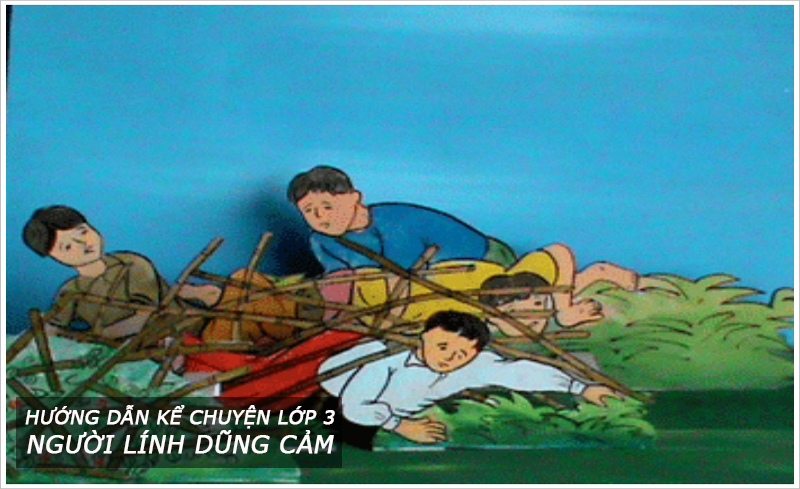 